Den undertecknade blanketten med bilagor skickasper epost till adressen: kirjaamo@museovirasto.fi eller per post till adressen:
MuseiverketPB 91300101 HELSINGFORS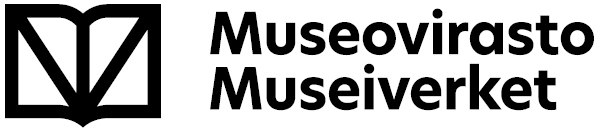 MUSEIVERKET Utveckling av museisektornPB 91300101 Helsingforspuh 0295 33 6000fax 0295 33 6999 UTREDNING om användningen av statsunderstödBidrag till lokala museers projektUnderstödstagarens namn (registrerat namn på sammanslutningen) Understödstagarens namn (registrerat namn på sammanslutningen) Understödstagarens namn (registrerat namn på sammanslutningen) Understödstagarens namn (registrerat namn på sammanslutningen) Understödstagarens namn (registrerat namn på sammanslutningen) Understödstagarens namn (registrerat namn på sammanslutningen) Understödstagarens namn (registrerat namn på sammanslutningen) NäradressPostnummer   PostanstaltPostanstaltMuseets namnKontaktpersonE-postadressE-postadressE-postadressE-postadressE-postadressE-postadressE-postadressTelefonTelefonMobilMobilMobilMobilMobilBeviljat understöd i euroBeviljat understöd i euroDnr på statsunderstödsbeslutetDnr på statsunderstödsbeslutetDnr på statsunderstödsbeslutetDnr på statsunderstödsbeslutetDnr på statsunderstödsbeslutetÄndringar i statsunderstödsbeslutet Ändringar i statsunderstödsbeslutet Ändringar i statsunderstödsbeslutet Ändringar i statsunderstödsbeslutet Ändringar i statsunderstödsbeslutet DatumDatumSyftet med understödet (En detaljerad specificering av utgifterna samt redogörelse för användningen av statsunderstödet på skild bilaga (bilaga 1)Syftet med understödet (En detaljerad specificering av utgifterna samt redogörelse för användningen av statsunderstödet på skild bilaga (bilaga 1)Syftet med understödet (En detaljerad specificering av utgifterna samt redogörelse för användningen av statsunderstödet på skild bilaga (bilaga 1)Syftet med understödet (En detaljerad specificering av utgifterna samt redogörelse för användningen av statsunderstödet på skild bilaga (bilaga 1)Syftet med understödet (En detaljerad specificering av utgifterna samt redogörelse för användningen av statsunderstödet på skild bilaga (bilaga 1)Syftet med understödet (En detaljerad specificering av utgifterna samt redogörelse för användningen av statsunderstödet på skild bilaga (bilaga 1)Syftet med understödet (En detaljerad specificering av utgifterna samt redogörelse för användningen av statsunderstödet på skild bilaga (bilaga 1)Av understödet har återbetalts till Museiverkets kontoIBAN: FI96 8129 9710 0116 51 BIC: DABAFIHHAv understödet har återbetalts till Museiverkets kontoIBAN: FI96 8129 9710 0116 51 BIC: DABAFIHHAv understödet har återbetalts till Museiverkets kontoIBAN: FI96 8129 9710 0116 51 BIC: DABAFIHHDatumDatumDatumEuroUtredning om andra understöd som erhållits för samma ändamålUtredning om andra understöd som erhållits för samma ändamålUtredning om andra understöd som erhållits för samma ändamålUtredning om andra understöd som erhållits för samma ändamålBeviljat avBeviljat avBelopp €Datum för beviljandetTilläggsuppgifterTilläggsuppgifterTilläggsuppgifterTilläggsuppgifterDatum Sammanslutningens officiella underskrifter och namnförtydligandeSammanslutningens officiella underskrifter och namnförtydligandeSammanslutningens officiella underskrifter och namnförtydligandeOBLIGATORISKA BILAGOR TILL UTREDNINGEN: 
En detaljerad specificering av utgifterna samt en redogörelse för användningen av statsunderstödet  (Projektets kvitton och andra verifikationer bifogas inte redogörelsen, utan bidragstagaren ska förvara dessa hos sig. Museiverket begär kvittona vid behov.) Beskriv, hur projektets mål uppnåddes och hur projektet främjade hållbar utveckling 
( jämfört med mål uppställt i er ansökan)?I specifikationen för projektets kostnader bör det framgå vad man anskaffat och hur anskaffningarna anknyter till projektet. Vid lönerna bör det framgå hur mycket arbetstid använts, vilka personers arbetsinsats det är frågan om, deras roll i projektet samt hur mycket lön har betalats för projektarbetet. (Obs: utredaren måste se till att dokumenten inte innehåller konfidentiella personuppgifter)Vid varje anskaffning bör det framgå både det momsfria och momsbelagda priset.
I fråga om understöd som beviljas kommuner godkänns endast kostnader utan mervärdesskatt. Sammanslutningens resultaträkning, bokslutsbalanser och revisionsberättelse för den räkenskapsperiod för det år då understödet har beviljats. För kommunala museer är en utredning av utgifterna för museiverksamheten tillräcklig.Sammanslutningens verksamhetsberättelse för det år då understödet har beviljats. För kommunala museer är verksamhetsberättelsen över museiverksamheten tillräcklig.Anvisning: https://www.museovirasto.fi/sv/understod/lokala-museers-projekt/anvisningOBLIGATORISKA BILAGOR TILL UTREDNINGEN: 
En detaljerad specificering av utgifterna samt en redogörelse för användningen av statsunderstödet  (Projektets kvitton och andra verifikationer bifogas inte redogörelsen, utan bidragstagaren ska förvara dessa hos sig. Museiverket begär kvittona vid behov.) Beskriv, hur projektets mål uppnåddes och hur projektet främjade hållbar utveckling 
( jämfört med mål uppställt i er ansökan)?I specifikationen för projektets kostnader bör det framgå vad man anskaffat och hur anskaffningarna anknyter till projektet. Vid lönerna bör det framgå hur mycket arbetstid använts, vilka personers arbetsinsats det är frågan om, deras roll i projektet samt hur mycket lön har betalats för projektarbetet. (Obs: utredaren måste se till att dokumenten inte innehåller konfidentiella personuppgifter)Vid varje anskaffning bör det framgå både det momsfria och momsbelagda priset.
I fråga om understöd som beviljas kommuner godkänns endast kostnader utan mervärdesskatt. Sammanslutningens resultaträkning, bokslutsbalanser och revisionsberättelse för den räkenskapsperiod för det år då understödet har beviljats. För kommunala museer är en utredning av utgifterna för museiverksamheten tillräcklig.Sammanslutningens verksamhetsberättelse för det år då understödet har beviljats. För kommunala museer är verksamhetsberättelsen över museiverksamheten tillräcklig.Anvisning: https://www.museovirasto.fi/sv/understod/lokala-museers-projekt/anvisningOBLIGATORISKA BILAGOR TILL UTREDNINGEN: 
En detaljerad specificering av utgifterna samt en redogörelse för användningen av statsunderstödet  (Projektets kvitton och andra verifikationer bifogas inte redogörelsen, utan bidragstagaren ska förvara dessa hos sig. Museiverket begär kvittona vid behov.) Beskriv, hur projektets mål uppnåddes och hur projektet främjade hållbar utveckling 
( jämfört med mål uppställt i er ansökan)?I specifikationen för projektets kostnader bör det framgå vad man anskaffat och hur anskaffningarna anknyter till projektet. Vid lönerna bör det framgå hur mycket arbetstid använts, vilka personers arbetsinsats det är frågan om, deras roll i projektet samt hur mycket lön har betalats för projektarbetet. (Obs: utredaren måste se till att dokumenten inte innehåller konfidentiella personuppgifter)Vid varje anskaffning bör det framgå både det momsfria och momsbelagda priset.
I fråga om understöd som beviljas kommuner godkänns endast kostnader utan mervärdesskatt. Sammanslutningens resultaträkning, bokslutsbalanser och revisionsberättelse för den räkenskapsperiod för det år då understödet har beviljats. För kommunala museer är en utredning av utgifterna för museiverksamheten tillräcklig.Sammanslutningens verksamhetsberättelse för det år då understödet har beviljats. För kommunala museer är verksamhetsberättelsen över museiverksamheten tillräcklig.Anvisning: https://www.museovirasto.fi/sv/understod/lokala-museers-projekt/anvisningOBLIGATORISKA BILAGOR TILL UTREDNINGEN: 
En detaljerad specificering av utgifterna samt en redogörelse för användningen av statsunderstödet  (Projektets kvitton och andra verifikationer bifogas inte redogörelsen, utan bidragstagaren ska förvara dessa hos sig. Museiverket begär kvittona vid behov.) Beskriv, hur projektets mål uppnåddes och hur projektet främjade hållbar utveckling 
( jämfört med mål uppställt i er ansökan)?I specifikationen för projektets kostnader bör det framgå vad man anskaffat och hur anskaffningarna anknyter till projektet. Vid lönerna bör det framgå hur mycket arbetstid använts, vilka personers arbetsinsats det är frågan om, deras roll i projektet samt hur mycket lön har betalats för projektarbetet. (Obs: utredaren måste se till att dokumenten inte innehåller konfidentiella personuppgifter)Vid varje anskaffning bör det framgå både det momsfria och momsbelagda priset.
I fråga om understöd som beviljas kommuner godkänns endast kostnader utan mervärdesskatt. Sammanslutningens resultaträkning, bokslutsbalanser och revisionsberättelse för den räkenskapsperiod för det år då understödet har beviljats. För kommunala museer är en utredning av utgifterna för museiverksamheten tillräcklig.Sammanslutningens verksamhetsberättelse för det år då understödet har beviljats. För kommunala museer är verksamhetsberättelsen över museiverksamheten tillräcklig.Anvisning: https://www.museovirasto.fi/sv/understod/lokala-museers-projekt/anvisning